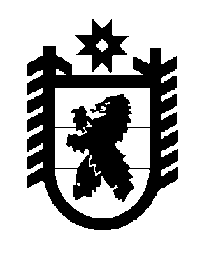 Российская Федерация Республика Карелия    ПРАВИТЕЛЬСТВО РЕСПУБЛИКИ КАРЕЛИЯРАСПОРЯЖЕНИЕот  19 декабря 2017 года № 712р-Пг. Петрозаводск В соответствии со статьей 9 Градостроительного кодекса Российской Федерации, статьями 10, 13 и 15 Федерального закона от 21 декабря 
2004 года № 172-ФЗ «О переводе земель или земельных участков из одной категории в другую», на основании ходатайства администрации Пряжинского национального муниципального района осуществить перевод земельного участка, имеющего кадастровый номер 10:21:0082202:487, площадью 14 300 кв. м (адрес (описание местоположения): Республика Карелия, Пряжинский район, район д. Ангенлахта), из состава земель запаса в земли особо охраняемых территорий и объектов. 
           Глава Республики Карелия                                                              А.О. Парфенчиков